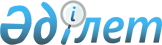 "О внесении изменений и дополнения в приказ Министра образования и науки Республики Казахстан от 28 января 2015 года № 39 "Об утверждении видов и форм документов об образовании государственного образца и Правила их выдачи"Приказ Министра образования и науки Республики Казахстан от 16 мая 2018 года № 210. Зарегистрирован в Министерстве юстиции Республики Казахстан 29 мая 2018 года № 16965
      ПРИКАЗЫВАЮ:
      1. Внести в приказ Министра образования и науки Республики Казахстан от 28 января 2015 года № 39 "Об утверждении видов и форм документов об образовании государственного образца и Правила их выдачи" (зарегистрирован в Реестре государственной регистрации нормативных правовых актов под № 10348, опубликован в информационно-правовой системе "Әділет" 21 июля 2015 года) следующие изменения и дополнение:
      пункт 1 изложить в следующей редакции: 
      "1. Утвердить:
      1) виды документов об образовании государственного образца согласно приложению 1 к настоящему приказу;
      2) форму аттестата об основном среднем образовании согласно приложению 2 к настоящему приказу;
      3) форму аттестата с отличием об основном среднем образовании согласно приложению 3 к настоящему приказу;
      4) форму приложения к аттестату об основном среднем образовании согласно приложению 4 к настоящему приказу;
      5) форму аттестата об образовании согласно приложению 5 к настоящему приказу;
      6) формы приложений к аттестату об основном среднем образовании согласно приложению 6 к настоящему приказу;
      7) форму аттестата об общем среднем образовании согласно приложению 7 к настоящему приказу;
      8) форму аттестата с отличием об общем среднем образовании согласно приложению 8 к настоящему приказу;
      9) форму аттестата об общем среднем образовании Алтын белгі согласно приложению 9 к настоящему приказу;
      10) форму приложения к аттестату об общем среднем образовании согласно приложению 10 к настоящему приказу;
      11) форму диплома о техническом и профессиональном образовании согласно приложению 11 к настоящему приказу;
      12) форму диплома с отличием о техническом и профессиональном образовании согласно приложению 12 к настоящему приказу;
      13) форму приложения к диплому о техническом и профессиональном образовании на двух языках согласно приложению 13 к настоящему приказу;
      14) форму диплома о послесреднем образовании согласно приложению 14 к настоящему приказу;
      15) форму диплома с отличием о послесреднем образовании согласно приложению 15 к настоящему приказу;
      16) форму приложения к диплому о послесреднем образовании на двух языках согласно приложению 16 к настоящему приказу;
      17) форму свидетельства о профессиональной подготовке согласно приложению 17 к настоящему приказу;
      18) форму диплома о высшем образовании с присуждением степени бакалавр согласно приложению 18 к настоящему приказу;
      19) форму диплома c отличием о высшем образовании с присуждением степени бакалавр согласно приложению 19 к настоящему приказу;
      20) форму диплома о высшем образовании с присвоением квалификации согласно приложению 20 к настоящему приказу;
      21) форму диплома c отличием о высшем образовании с присвоением квалификации согласно приложению 21 к настоящему приказу;
      22) форму диплома о послевузовском образовании с присуждением степени магистр по форме согласно приложению 22 к настоящему приказу;
      23) форму диплома о послевузовском образовании с присуждением степени доктор делового администрирования согласно приложению 23 к настоящему приказу;
      24) форму свидетельства об окончании резидентуры согласно приложению 24 к настоящему приказу;
      25) форму свидетельства об окончании интернатуры согласно приложению 25 к настоящему приказу;
      26) форму свидетельства об окончании клинической ординаторы согласно приложению 26 к настоящему приказу; 
      27) форму приложения к диплому (транскрипт) на трех языках согласно приложению 27 к настоящему приказу;
      28) форму свидетельства к диплому магистра согласно приложению 28 к настоящему приказу;
      29) форму аттестата с присуждением ученого звания ассоциированный профессор (доцент) согласно приложению 29 к настоящему приказу;
      30) форму аттестата с присуждением ученого звания профессор согласно приложению 30 к настоящему приказу;
      31) форму диплома с присуждением ученой степени кандидат согласно приложению 31 к настоящему приказу;
      32) форму диплома с присуждением ученой степени кандидат (переаттестация) согласно приложению 32 к настоящему приказу;
      33) форму диплома с присуждением степени доктор философии (PhD) согласно приложению 33 к настоящему приказу;
      34) форму диплома с присуждением степени доктор по профилю согласно приложению 34 к настоящему приказу;
      35) правила выдачи документов об образовании государственного образца согласно приложению 35 к настоящему приказу.";
      приложение 5 к указанному приказу изложить в редакции согласно приложению 1 к настоящему приказу;
      дополнить приложением 6 согласно приложению 2 к настоящему приказу;
      правый верхний угол приложения 6 к указанному приказу изложить в следующей редакции:
      правый верхний угол приложения 7 к указанному приказу изложить в следующей редакции:
      правый верхний угол приложения 8 к указанному приказу изложить в следующей редакции:
      правый верхний угол приложения 9 к указанному приказу изложить в следующей редакции:
      правый верхний угол приложения 10 к указанному приказу изложить в следующей редакции:
      правый верхний угол приложения 11 к указанному приказу изложить в следующей редакции:
      правый верхний угол приложения 12 к указанному приказу изложить в следующей редакции:
      правый верхний угол приложения 13 к указанному приказу изложить в следующей редакции:
      правый верхний угол приложения 14 к указанному приказу изложить в следующей редакции:
      правый верхний угол приложения 15 к указанному приказу изложить в следующей редакции:
      правый верхний угол приложения 16 к указанному приказу изложить в следующей редакции:
      в Правилах выдачи документов об образовании государственного образца, утвержденных указанным приказом:
      пункт 8 изложить в следующей редакции:
      "8. Основанием для выдачи обучающимся, прошедшим итоговую аттестацию, аттестата об основном среднем образовании, аттестата об общем среднем образовании, диплома о техническом и профессиональном образовании, диплома о послесреднем образовании, диплома о высшем образовании с присуждением степени бакалавр, диплома о высшем образовании с присуждением квалификации, диплома о послевузовском образовании с присуждением степени магистр, а также свидетельства о профессиональной подготовке является решение соответствующей (экзаменационной, квалификационной, аттестационной) комиссии.
      Основанием для выдачи свидетельств об окончании интернатуры или резидентуры является решение аттестационной комиссии.
      Основанием для выдачи обучающимся с особыми образовательными потребностями аттестата об основном среднем образовании является приказ руководителя организации образования.
      Основанием для выдачи диплома доктора философии (PhD), доктора по профилю является приказ председателя Комитета по контролю в сфере образования и науки Республики Казахстан (далее – Комитет) по присуждению степени доктора философии (PhD), доктора по профилю.
      Основанием для выдачи аттестата ассоциированного профессора (доцента) или профессора является приказ председателя Комитета по присвоению ученого звания ассоциированного профессора (доцента) или профессора.".
      2. Департаменту дошкольного и среднего образования Министерства образования и науки Республики Казахстан (Каринова Ш.Т.) в установленном законодательством Республики Казахстан порядке обеспечить: 
      1) государственную регистрацию настоящего приказа в Министерстве юстиции Республики Казахстан;
      2) в течение десяти календарных дней со дня государственной регистрации настоящего приказа направление его в бумажном и электронном виде на казахском и русском языках в Республиканское государственное предприятие на праве хозяйственного ведения "Республиканский центр правовой информации" Министерства юстиции Республики Казахстан для официального опубликования и включения в Эталонный контрольный банк нормативных правовых актов Республики Казахстан;
      3) размещение настоящего приказа на интернет-ресурсе Министерства образования и науки Республики Казахстан после его официального опубликования;
      4) в течение десяти рабочих дней после государственной регистрации настоящего приказа представление в Департамент юридической службы и международного сотрудничества Министерства образования и науки Республики Казахстан сведений об исполнении мероприятий, предусмотренных подпунктами 1), 2) и 3) настоящего пункта.
      3. Контроль за исполнением настоящего приказа возложить на вице-министра образования и науки Республики Казахстан Аймагамбетова А.К.
      4. Настоящий приказ вводится в действие по истечении десяти календарных дней после дня его первого официального опубликования. Аттестат об основном среднем образовании
      Пояснение по заполнению настоящей формы: предназначена для обучающихся с особыми образовательными потребностями (с легкой и умеренной умственной отсталостью) в специальных школах, специальных классах и в общеобразовательных школах в условиях инклюзивного образования. Приложение к аттестату об основном среднем образовании
      Пояснение по заполнению настоящей формы: предназначена для обучающихся с особыми образовательными потребностями (с легкой умственной отсталостью) в специальных школах, специальных классах общеобразовательных школ. Приложение к аттестату об основном среднем образовании
      Пояснение по заполнению настоящей формы: предназначена для обучающихся с особыми образовательными потребностями (с умеренной умственной отсталостью) в специальных школах, специальных классах общеобразовательных школ. Приложение к аттестату об основном среднем образовании
      Пояснение по заполнению настоящей формы: предназначена для обучающихся с особыми образовательными потребностями (с легкой и умеренной умственной отсталостью) в общеобразовательных школах в условиях инклюзивного образования по индивидуальным программам, не освоивших объем учебных дисциплин предусмотренных государственным общеобязательным стандартом соответствующего уровня образования, утвержденным постановлением Правительства Республики Казахстан от 23 августа 2012 года № 1080. По не изучавшимся предметам прописываются слова "не изучался".
					© 2012. РГП на ПХВ Республиканский центр правовой информации Министерства юстиции Республики Казахстан
				"Приложение 7к приказу Министра образованияи науки Республики Казахстанот 28 января 2015 года № 39";"Приложение 8к приказу Министра образованияи науки Республики Казахстанот 28 января 2015 года № 39";"Приложение 9к приказу Министра образованияи науки Республики Казахстанот 28 января 2015 года № 39";"Приложение 10к приказу Министра образованияи науки Республики Казахстанот 28 января 2015 года № 39";"Приложение 11к приказу Министра образованияи науки Республики Казахстанот 28 января 2015 года № 39";"Приложение 12к приказу Министра образованияи науки Республики Казахстанот 28 января 2015 года № 39";"Приложение 13к приказу Министра образованияи науки Республики Казахстанот 28 января 2015 года № 39";"Приложение 14к приказу Министра образованияи науки Республики Казахстанот 28 января 2015 года № 39";"Приложение 15к приказу Министра образованияи науки Республики Казахстанот 28 января 2015 года № 39";"Приложение 16к приказу Министра образованияи науки Республики Казахстанот 28 января 2015 года № 39";"Приложение 17к приказу Министра образованияи науки Республики Казахстанот 28 января 2015 года № 39";
      Министр образования и науки
Республики Казахстан

Е. Сагадиев
Приложение 1
к приказу Министра образования
и науки Республики Казахстан
от 16 мая 2018 года № 210
Приложение 5
к приказу Министра образования
и науки Республики Казахстан
от 28 января 2015 года № 39
Форма
Негізгі орта білім туралы

АТТЕСТАТ

Серия БТ № __________________


Осы аттестат ________жылы___________
(білім беру ұйымының (мектебінің)

толық атауы)_________________бітірген

____________________________________

(тегі, аты, әкесінің аты) (болған жағдайда)

______________________________берілді.

Директор _______/ __________/

Директордың орынбасары _______/ ______/

Сынып жетекшісі ________/ __________/

М.О.

Елді мекен _______________________

_____ жылғы "___" _________ берілді.

Тіркеунөмірі № ___________________
АТТЕСТАТ

об основном среднем образовании

Серия БТ № __________________


Настоящий аттестат выдан __________

фамилия, имя, отчество) (при его наличии)

__________________________________

окончившему (-ей) в ______ году

__________________________________

 (полное наименование организации образования (школы))

Директор _________/ __________/

Заместитель директора _______/ ________/

Классный руководитель ______/ _______/

М.П.

Населенный пункт __________________

Выдан "____" _______________ года

Регистрационный номер № ___________Приложение 2
к приказу Министра образования
и науки Республики Казахстан
от 16 мая 2018 года № 210
Приложение 6
к приказу Министра образования
и науки Республики Казахстан
от 28 января 2015 года № 39
Формы
Негізгі орта білім туралы аттестатқа қосымша

(БТ № ___ аттестатсыз жарамсыз)

__________________________________

(тегі, аты, әкесінің аты) (болған жағдайда)

Оқыған кезінде ____________________


(білім беру ұйымының толық атауы)

бітірді және мынадай білімін көрсетті:

қазақ тілі _____________________________

Орыс тілі ____________________________

оқу және тіл дамыту ___________________

математика ___________________________

информатика _________________________

айналадағы әлем ______________________

жаратылыстану _______________________

география ____________________________

Қазақстан тарихы______________________

қоғам және құқық_____________________

тәртіп мәдениеті_______________________

бейнелеу өнері _______________________

музыка ______________________________

әлеуметтік-тұрмыстық бағдарлау_________

жалпы еңбекке даярлау________________

кәсіби-еңбекке баулу___________________

бейімделген дене шынықтыру__________

кәсіптік еңбекке баулу ________________

Директор _______/ __________/

Директордың орынбасары ______/ ______/

Сынып жетекшісі ________/ __________/

М.О.

Елді мекен _____________________

____ жылғы "___" ______берілді.

Тіркеу нөмірі № ______________
Приложение к аттестату об основном среднем образовании

(без аттестата БТ № ___недействительно)

______________________________________

(фамилия, имя, отчество) (при его наличии)

за время обучения в ____________________


(полное наименование организации образования) 

показал (-а) следующие знания:

казахский язык ___________________________

русский язык _____________________________

чтение и развитие речи ____________________

математика ______________________________

информатика _____________________________

мир вокруг _______________________________

естествознание ____________________________

география ________________________________

история Казахстана________________________

общество и право__________________________

культура поведения________________________

изобразительное искусство _________________

музыка __________________________________

социально-бытовая ориентировка____________

общетрудовая подготовка___________________

профессионально-трудовое обучение_________

адаптивная физическая культура _____________

профессионально-трудовое обучение _________

Директор _________/ __________/

Заместитель директора _______/ _________/

Классный руководитель ________/ _______/

М.П.

Населенный пункт __________________

Выдан "____" _______________ года

Регистрационный номер № ___________
Негізгі орта білім туралы аттестатқа қосымша

(БТ № ___ аттестатсыз жарамсыз)


__________________________________

(тегі, аты, әкесініңаты) (болған жағдайда)

____________________

(білім беру ұйымыныңтолықатауы) 

бітірдіжәнемынадайоқу пәндері бойынша оқытылды:

оқу, жазу және тіл дамыту ______________

санау ________________________________

айналадағы әлем _______________________

адам және әлем ________________________

тәртіп мәдениеті _______________________

бейнелеу өнері ________________________

музыка және ырғақ _____________________

әлеуметтік-тұрмыстық бағдарлау _________

шаруашылық еңбек ____________________

кәсіп _________________________________

бейімделген дене шынықтыру__________________

Директор _______/ __________/

Директордың орынбасары _______/ _______/

Сынып жетекшісі ________/ __________/

М.О.

Елді мекен __________________

_____ жылғы "___" _________ берілді.

Тіркеу нөмірі № ______________
Приложение к аттестату об основном среднем образовании

(без аттестата БТ № ___недействительно)


______________________________________

(фамилия, имя, отчество) (при его наличии)

окончил (-а) __________________________

(полное наименование организации образования (школы)) и обучался по следующим учебным предметам:

чтение, письмо и развитие речи _____________

счет _____________________________________

мир вокруг ______________________________

человек и мир ____________________________

культура поведения________________________

изобразительное искусство__________________

музыка и ритмика _________________________

социально-бытовая ориентировка____________

хозяйственный труд _______________________

ремесло _________________________________

адаптивная физическая культура ____________

Директор _________/ __________/

Заместитель директора _______/ _________/

Классный руководитель ________/ _______/

М.П.

Населенный пункт __________________

Выдан "____" _______________ года

Регистрационный номер № ___________
Негізгі орта білім туралы аттестатқа қосымша

(БТ № ___ аттестатсыз жарамсыз)


________________________________________

(тегі, аты, әкесінің аты) (болған жағдайда)

__________________________

 (білім беру ұйымының толық атауы)

бітірді және мынадай оқу пәндері бойынша оқытылды: 

Қазақ тілі _______________________________

қазақ әдебиеті ___________________________

орыс тілі _______________________________

орыс әдебиеті ___________________________

ана тілі _________________________________

( ) әдебиеті _____________________________

шет тілі ________________________________

алгебра _________________________________

геометрия ______________________________

информатика ____________________________

жаратылыстану__________________________

физика _________________________________

химия __________________________________

география ______________________________

биология _______________________________

дүниежүзі тарихы _______________________

Қазақстан тарихы ________________________

құқық негіздері__________________________

өзін-өзітану ____________________________

технология және өнер_____________________

музыка _________________________________

көркем еңбек ____________________________

дене шынықтыру ________________________

таңдауы бойынша курстар ________________

факультативтік курстар бойынша бағдарламаны орындады.

Директор _______/ __________/

Директордың орынбасары _______/ ________/

Сынып жетекшісі _______/ ___________/

М.О.
Приложение к аттестату об основном среднем образовании

(без аттестата БТ № ___недействительно)


______________________________________

(фамилия, имя, отчество) (при его наличии)

окончил (-а) __________________________

(полное наименование организации образования (школы)) и обучался по следующим учебным предметам:

казахский язык ________________________

казахская литература ___________________

русский язык __________________________

русская литература ____________________

родной язык __________________________

( ) литература _________________________

иностранный язык _____________________

алгебра ______________________________

геометрия____________________________

информатика _________________________

естествознание________________________

физика_______________________________

химия_______________________________

география ____________________________

биология _____________________________

всемирная история ____________________

история Казахстана ____________________

основы права _________________________

самопознание _________________________

технология и искусство ________________

музыка ______________________________

художественный труд _________________

физическая культура ___________________

курсы по выбору ______________________

выполнил (-а) программу по факультативным курсам ________________

Директор __________/ ___________/

Заместитель директора _______/ ________/

Классный руководитель _______/ _______/

М.П.